Об утверждении Порядка присвоения идентификационных номерови присвоение идентификационных номеров автомобильным дорогамСП Мерясовский сельсовет МР Баймакский районВ соответствии с Федеральным законом от 06.10.2003 N 131-ФЗ «Об общих принципах организации местного самоуправления в Российской Федерации», Федеральным законом от 08.11.2007 N 257-ФЗ «Об автомобильных дорогах и о дорожной деятельности в Российской Федерации и о внесении изменений в отдельные законодательные акты Российской Федерации», Приказом Министерства транспорта РФ от 07.02.2007 г № 16 и Уставом СП Мерясовский сельсоветПОСТАНОВЛЯЕТ:1. Утвердить Порядок присвоения идентификационных номеров автомобильным дорогам местного значения сельского поселения Мерясовский сельсовет МР Баймакский район РБ. (Приложение № 1).2. Присвоить автомобильным дорогам местного значения общего пользования сельского поселения Мерясовский сельсовет МР Баймакский район РБ. (Приложение № 2)3. Обнародовать настоящее Постановление на информационном стенде и на официальном сайте http://admmeryas.ru в сети Интернет.4. Контроль за исполнением постановления возложить на 5. Постановление вступает в силу с момента его официального обнародования.Глава АдминистрацииСП Мерясовский сельсовет						Хафизова Т.М.Приложение № 1к Постановлению АдминистрацииСП Мерясовский сельсоветот 05.07.2017 года № 26Порядокприсвоения идентификационных номеров автомобильным дорогамсельского поселения Мерясовский сельсовет МР Баймакский район РБ.Идентификационный номер автомобильной дороги состоит из четырех разрядов. Каждый разряд идентификационного номера автомобильной дороги отделяется от предыдущего одним пробелом.Разряд идентификационного номера автомобильной дороги состоит из заглавных букв русского алфавита и (или) арабских цифр. Предметное буквенное и (или) цифровое обозначение в одном разряде идентификационного номера автомобильной дороги может отделяться дефисом.Предметность цифрового или буквенного обозначения в одном разряде идентификационного номера автомобильной дороги определяется самостоятельностью идентифицированного классификационного признака автомобильной дороги или иных данных об автомобильной дороге.Первый разряд идентификационного номера автомобильной дороги идентифицирует автомобильную дорогу по отношению к собственности и содержит восемь знаков, объединенных соответственно в три группы – первая группа состоит из двух знаков; вторая и третья группы состоят из трех знаков каждая:- для автомобильной дороги, относящейся к собственности муниципального образования, первый разряд идентификационного номера автомобильной дороги состоит из трех групп знаков, соответствующих коду объектов первого, второго и третьего уровня классификации Общероссийского классификатора объектов административно-территориального деления, например для СП Мерясовский сельсовет первый разряд 802-06-838Второй разряд идентификационного номера автомобильной дороги идентифицирует автомобильную дорогу по виду разрешенного пользования и состоит из двух букв:ОП – для автомобильной дороги общего пользования.Третий разряд идентификационного номера автомобильной дороги идентифицирует автомобильную дорогу по значению и состоит из двух букв:МП – для автомобильной дороги, относящейся к собственности муниципального образования (автомобильная дорога поселения).Четвертый разряд идентификационного номера автомобильной дороги представляет собой учетный номер автомобильной дороги, состоящий из арабских цифр, включающих в себя, порядковый номер автомобильной дороги.Приложение № 2к Постановлению АдминистрацииСП Мерясовский сельсоветОт 05. 07.2017 года №26Перечень автомобильных дорогобщего пользования местного значенияв границах сельского поселения Мерясовский сельсовет МР Баймакский район РБ.БАШҠОРТОСТАН РЕСПУБЛИКАҺЫ БАЙМАҠ РАЙОНЫМУНИЦИПАЛЬ РАЙОНЫНЫҢМЕРӘҪ АУЫЛ СОВЕТЫАУЫЛ БИЛӘМӘҺЕХАКИМИӘТЕ453660, Баймаҡ районы, Мерәҫ ауылы, А. Игебаев урамы, 1Тел. 8(34751) 4-28-44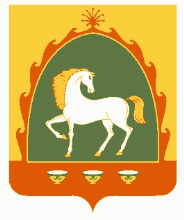 РЕСПУБЛИКА БАШКОРТОСТАНАДМИНИСТРАЦИЯСЕЛЬСКОГО ПОСЕЛЕНИЯ МЕРЯСОВСКИЙ СЕЛЬСОВЕТМУНИЦИПАЛЬНОГО РАЙОНАБАЙМАКСКИЙ РАЙОН453660, Баймакский  район, с.Мерясово, ул.А.Игибаева,1Тел. 8(34751)4-28-44ҠАРАРПОСТАНОВЛЕНИЕ«05» июля 2017 йыл№ 26«05» июля 2017 года№п.п.Наименование объектаАдрес (местонахождение) объектаИдентификационный номер1Автомобильная дорога, протяженность 5677 м.Республика Башкортостан, Баймакский район, с/с Мерясовский, с.Мерясово, ул. А.Игибаева, З.Валиди, Ирандык, Ишмуратова, М.Гафури, Молодежная, Р.Гарипова, Р.Уметбаева, С.Юлаева802-06-838 ОП МП 0012Автомобильная дорога, протяженность 1861 м.Республика Башкортостан, Баймакский район, с/с Мерясовский, д.Бахтигареево, ул.Таналык, ул.Шаймуратова802-06-838 ОП МП 002